ՈՐՈՇՈՒՄ N 17-Ա
04 ՄԱՅԻՍԻ 2016թ.ՀԱՄԱՅՆՔԻ ՍԵՓԱԿԱՆՈՒԹՅՈՒՆ ՀԱՄԱՐՎՈՂ ԳՈՒՅՔԸ՝ ՀԱՍԱՐԱԿԱԿԱՆ ՆՇԱՆԱԿՈՒԹՅԱՆ ՇԻՆՈՒԹՅՈՒՆՆԵՐԸ ԵՎ ԴՐԱՆՑ ՍՊԱՍԱՐԿՄԱՆ ՀՈՂԱՄԱՍԵՐԸ ԱՆԺԱՄԿԵՏ ԵՎ ԱՆՀԱՏՈՒՅՑ  ՕԳՏԱԳՈՐԾՄԱՆ ԻՐԱՎՈՒՆՔՈՎ ՏՐԱՄԱԴՐԵԼՈՒ ՄԱՍԻՆՀամաձայն «Տեղական ինքնակառավարման մասին» Հայաստանի Հանրապետության օրենքի 16-րդ հոդվածի 20)-րդ կետի, ղեկավարվելով Հայաստանի Հանրապետության Քաղաքացիական օրենսգրքի 36-րդ գլխի դրույթներով, «Պետական ոչ առևտրային կազմակերպությունների մասին» Հայաստանի Հանրապետության օրենքի 9-րդ հոդվածի     5-րդ մասի 2-րդ պարբերությամբ, 13-րդ հոդվածի 2-րդ մասի գ) կետով, որոշման նախագծի քվեարկության    8  կողմ,    0  դեմ,   0   ձեռնպահ արդյունքներով,  համայնքի ավագանին                     ո ր ո շ ու մ  է.  1. Համաձայնություն տալ համայնքի ղեկավարի առաջարկությանը և թույլատրել համայնքի սեփականություն համարվող հետևյալ հասարակական նշանակության շինությունները և դրանց սպասարկման հողամասերը անժամկետ և անհատույց օգտագործման իրավունքով տրամադրել Կապան քաղաքի նախադպրոցական ուսումնական հաստատություն համայնքային ոչ առևտրային կազմակերպություններին՝ իրենց կանոնադրական նպատակներին համապատասխան շահագործման և պահպանության նպատակով. 1) Շահումյան փողոց 20/1 հասցեում գտնվող 1169,6 ք.մ. մակերեսով ՆՈՒՀ-ի շենքը և 25,8 ք.մ. մակերեսով փայտանոցը՝ 0,2313 հա ընդհանուր սպասարկման հողամասով՝  «Կապանի թիվ 1 նախադպրոցական ուսումնական հաստատություն» համայնքային ոչ առևտրային կազմակերպությանը,2) Բաղաբերդ թաղամաս 11 հասցեում գտնվող 1778,5 ք.մ. մակերեսով ՆՈՒՀ-ի շենքը 0,313 հա սպասարկման հողամասով՝ «Կապանի թիվ 2 նախադպրոցական ուսումնական հաստատություն» համայնքային ոչ առևտրային կազմակերպությանը,3) Շահումյան փողոց 42 հասցեում գտնվող 936,5 ք.մ. մակերեսով ՆՈՒՀ-ի 1 մասնաշենքը և 367,65 ք.մ. մակերեսով ՆՈՒՀ-ի 2 մասնաշենքը, համապատասխանաբար 0,18 հա և 0,063 հա սպասարկման հողամասերով՝ «Կապանի թիվ 4 նախադպրոցական ուսումնական հաստատություն» համայնքային ոչ առևտրային կազմակերպությանը,4) Բաղաբերդ թաղամաս 17/57 հասցեում գտնվող 75,3 ք.մ. մակերեսով ՆՈՒՀ-ի 1 մասնաշենքը և 224,5 ք.մ. մակերեսով ՆՈՒՀ-ի 2 մասնաշենքը՝ «Կապանի թիվ 5 նախադպրոցական ուսումնական հաստատություն» համայնքային ոչ առևտրային կազմակերպությանը,5) Մինաս Պապյան փողոց 14 հասցեում գտնվող 1207,3 ք.մ. մակերեսով ՆՈՒՀ-ի շենքը 0,2228 հա սպասարկման հողամասով՝ «Կապանի թիվ 6 նախադպրոցական ուսումնական հաստատություն» համայնքային ոչ առևտրային կազմակերպությանը,6) Գարեգին Նժդեհ փողոց 26 հասցեում գտնվող 2383,2 ք.մ. մակերեսով ՆՈՒՀ-ի շենքը և 22,8 ք.մ. մակերեսով կաթսայատունը՝ 0,2515 հա ընդհանուր սպասարկման հողամասով՝ «Կապանի թիվ 7 նախադպրոցական ուսումնական հաստատություն» համայնքային ոչ առևտրային կազմակերպությանը,7) Հունան Ավետիսյան փողոց 3 հասցեում գտնվող 31,6 ք.մ. մակերեսով լողավազանը և 1123,8 ք.մ. մակերեսով ՆՈՒՀ-ի շենքը 0,36994 հա ընդհանուր սպասարկման հողամասով, Կավարտ թաղամաս 1/2 հասցեում գտնվող 714 ք.մ. մակերեսով ՆՈՒՀ-ի շենքը 0,125 հա սպասարկման հողամասով՝  «Կապանի թիվ 8 նախադպրոցական ուսումնական հաստատություն» համայնքային ոչ առևտրային կազմակերպությանը,8) Շահումյան փողոց 8 հասցեում գտնվող 1038,9 ք.մ. մակերեսով ՆՈՒՀ-ի շենքը 0,3213 հա սպասարկման հողամասով՝ «Կապանի թիվ 9 նախադպրոցական ուսումնական հաստատություն» համայնքային ոչ առևտրային կազմակերպությանը,9) Շինարարների փողոց 10 հասցեում գտնվող 1104,85 ք.մ. մակերեսով ՆՈՒՀ-ի շենքը 0,226 հա սպասարկման հողամասով՝ «Կապանի թիվ 10 նախադպրոցական ուսումնական հաստատություն» համայնքային ոչ առևտրային կազմակերպությանը,10) Հալիձոր թաղամաս 8/33 հասցեում գտնվող 542,5 ք.մ. մակերեսով ՆՈՒՀ-ի շենքը՝ «Կապանի թիվ 12 նախադպրոցական ուսումնական հաստատություն» համայնքային ոչ առևտրային կազմակերպությանը,11) Ձորք թաղամաս 20 հասցեում գտնվող 4715,1 ք.մ. մակերեսով ՆՈՒՀ-ի շենքը 0,72 հա սպասարկման հողամասով՝  «Կապանի թիվ 13 նախադպրոցական ուսումնական հաստատություն» համայնքային ոչ առևտրային կազմակերպությանը,2. Սույն որոշումից բխող գործառույթներն իրականացնել օրենսդրությամբ սահմանված կարգով:Կողմ ( 8 )`ԳՐԻԳՈՐՅԱՆ ՎԻԼԵՆ				ՄՈՎՍԻՍՅԱՆ  ԺԱՆԹՈՒՄԱՆՅԱՆ  ԱՐԱ				ՇԱՀԻՆՅԱՆ ԿԱՐԵՆՄԵԼԻՔՅԱՆ  ՄՈՒՐԱԴ				ՊԵՏՐՈՍՅԱՆ ՎԱՀԵՄԵՍՐՈՊՅԱՆ ՆԱՊՈԼԵՈՆ			ՍԱՀԱԿՅԱՆ  ԱՐԹՈՒՐ	Դեմ ( 0 )Ձեռնպահ ( 0 )ՀԱՄԱՅՆՔԻ ՂԵԿԱՎԱՐ                   	   	            ԱՇՈՏ ՀԱՅՐԱՊԵՏՅԱՆ2016 թ     մայիսի       04   	ք. Կապան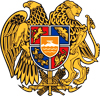 ՀԱՅԱՍՏԱՆԻ ՀԱՆՐԱՊԵՏՈՒԹՅՈՒՆ
ՍՅՈՒՆԻՔԻ ՄԱՐԶ
ԿԱՊԱՆ  ՀԱՄԱՅՆՔԻ  ԱՎԱԳԱՆԻ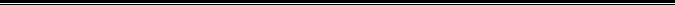 